В 2024 году архив Кошехабльского района отметит свой 90-летний юбилей. Свою работу он начал в год основания района в 1934 году.  Здесь хранятся документы, датируемые 1943 годом и единственные документы, сохранившиеся с момента освобождения Адыгеи от фашистов. На базе МБОУ СОШ №2 заведующая по делам архивов Э.К. Апазаова провела мероприятие для учащихся 5 "Б" класса, рассказала об основных направлениях деятельности отдела, ознакомила с историей создания районного архива. Ребята были настолько впечатлены рассказами Эммы Казбековны, что захотели воочию ознакомиться с архивными документами. Для этого им была организована экскурсия в отдел, где хранятся документы по личному составу ликвидированных организаций и разъяснены правила хранения документов. Ребята узнали много интересного благодаря работе преданных своей профессии людей, с чьей помощью неустанно пишется летопись Кошехабльского района!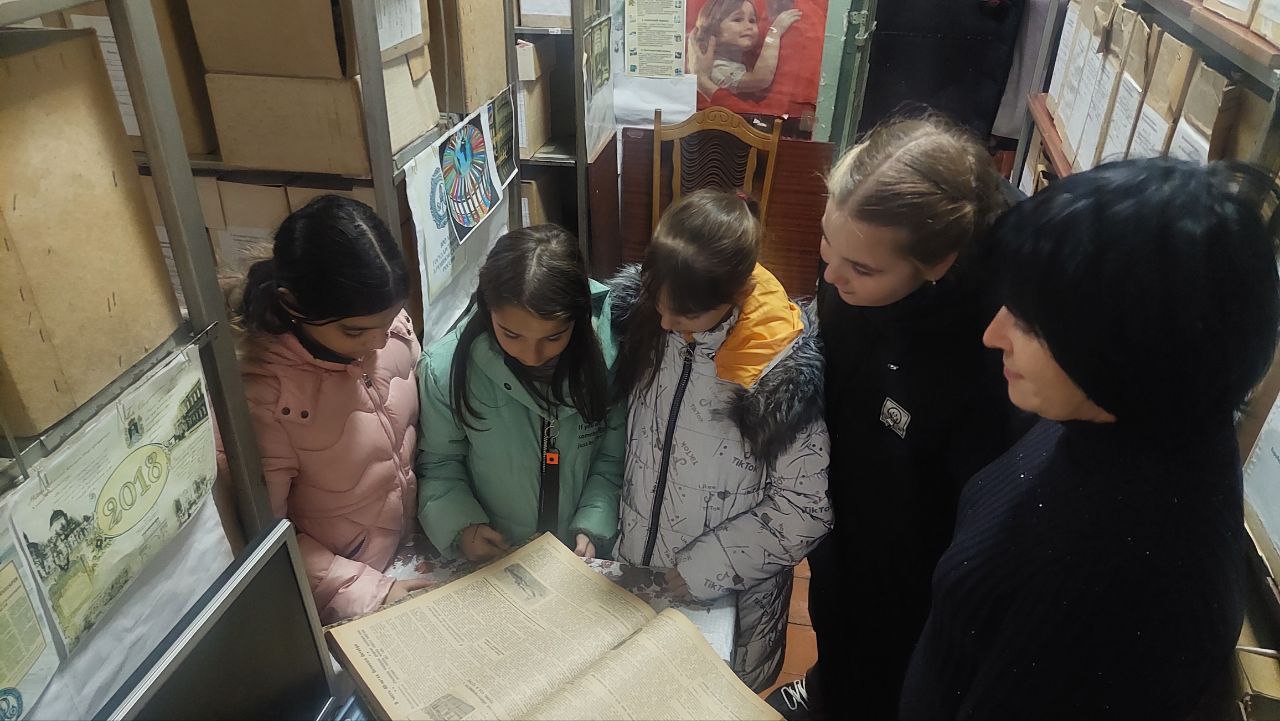 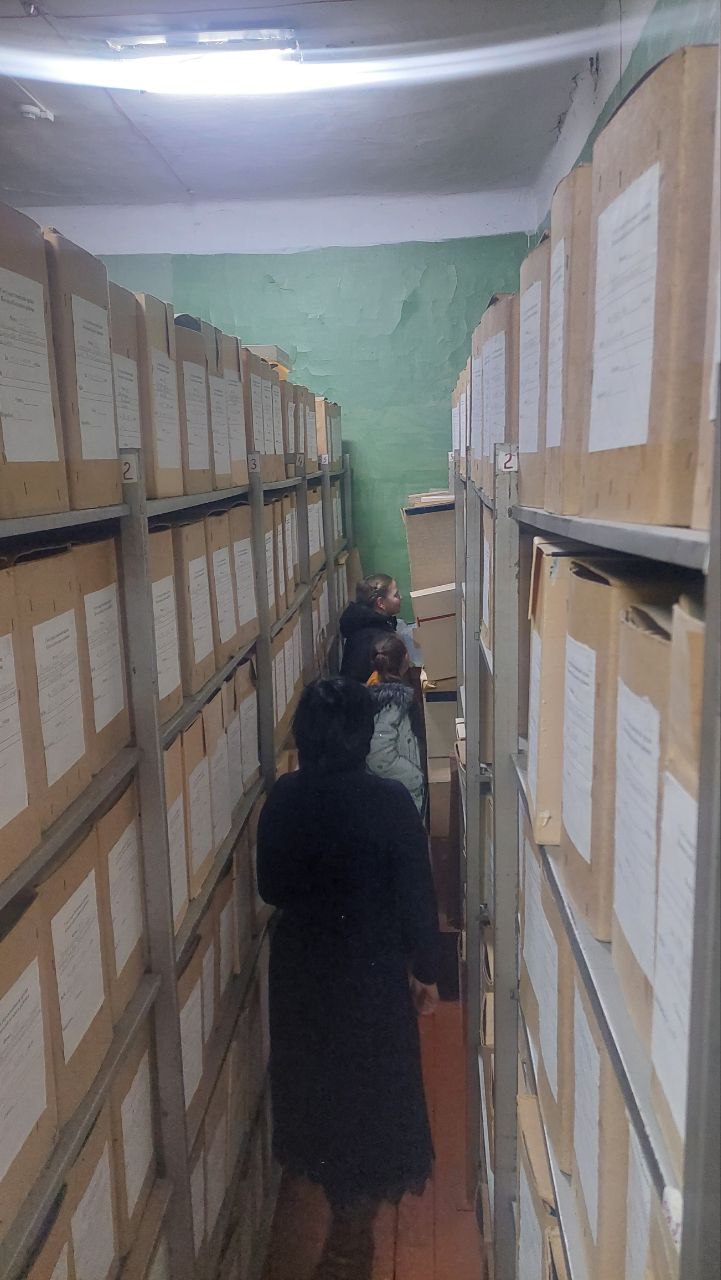 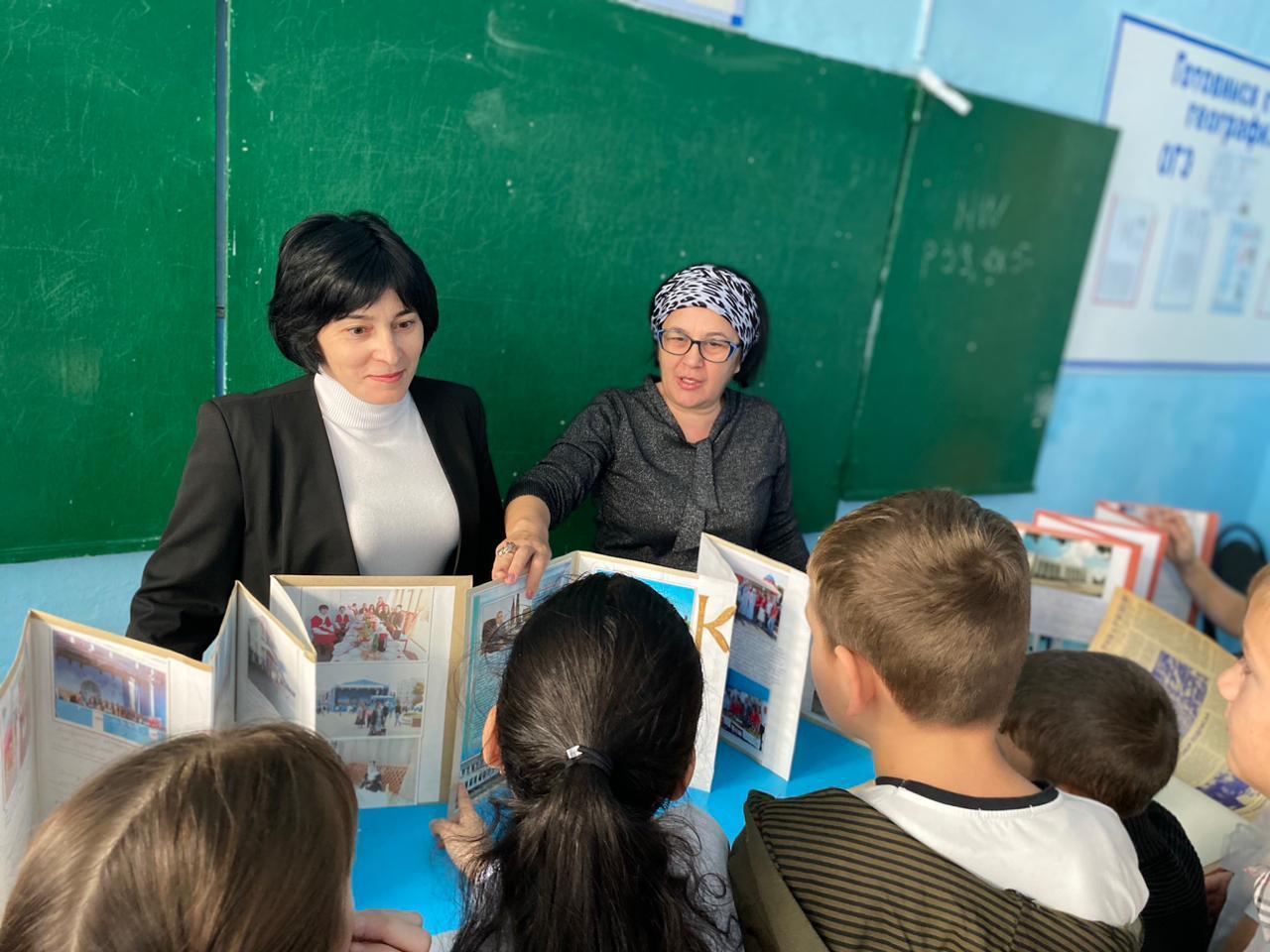 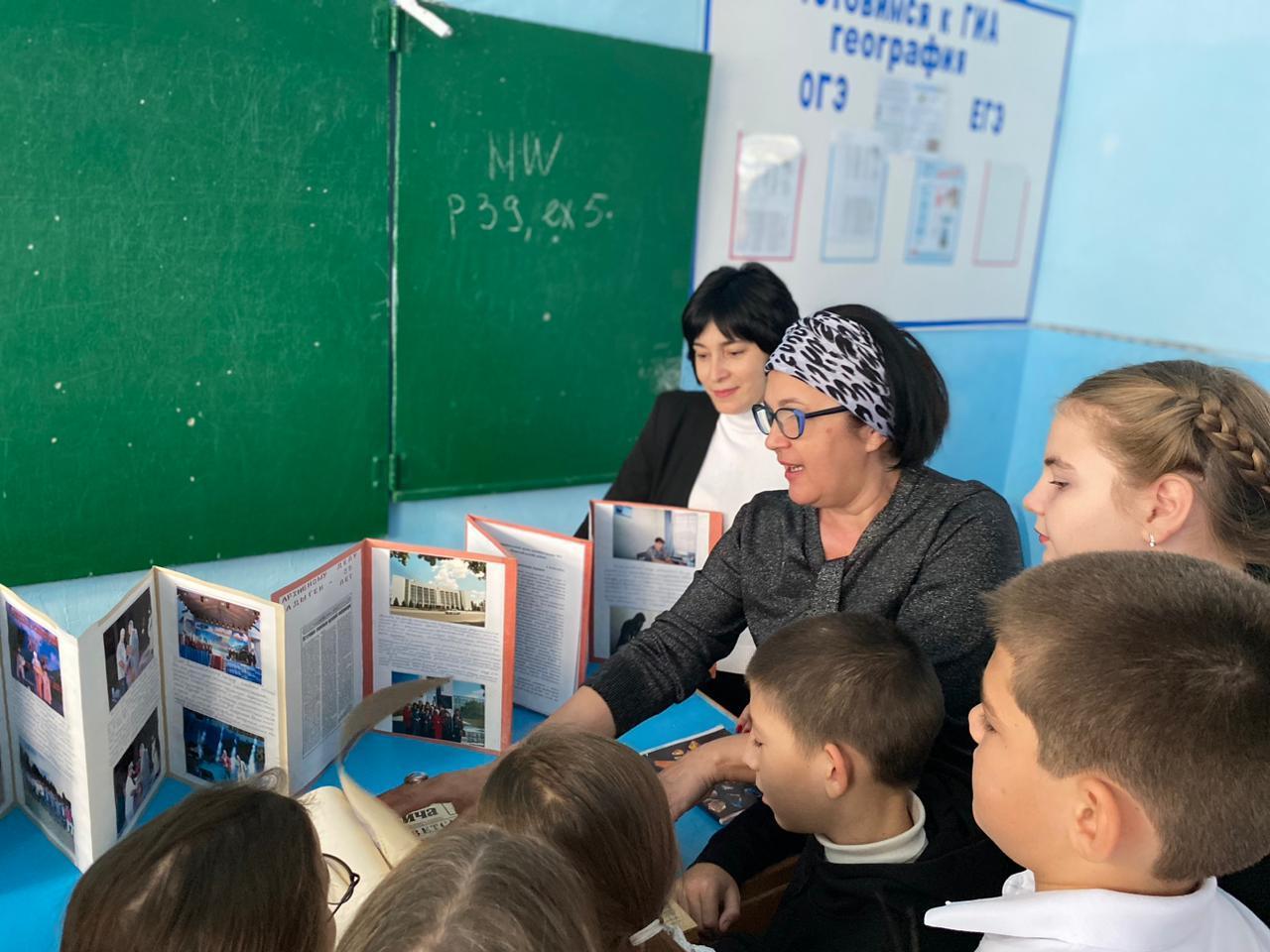 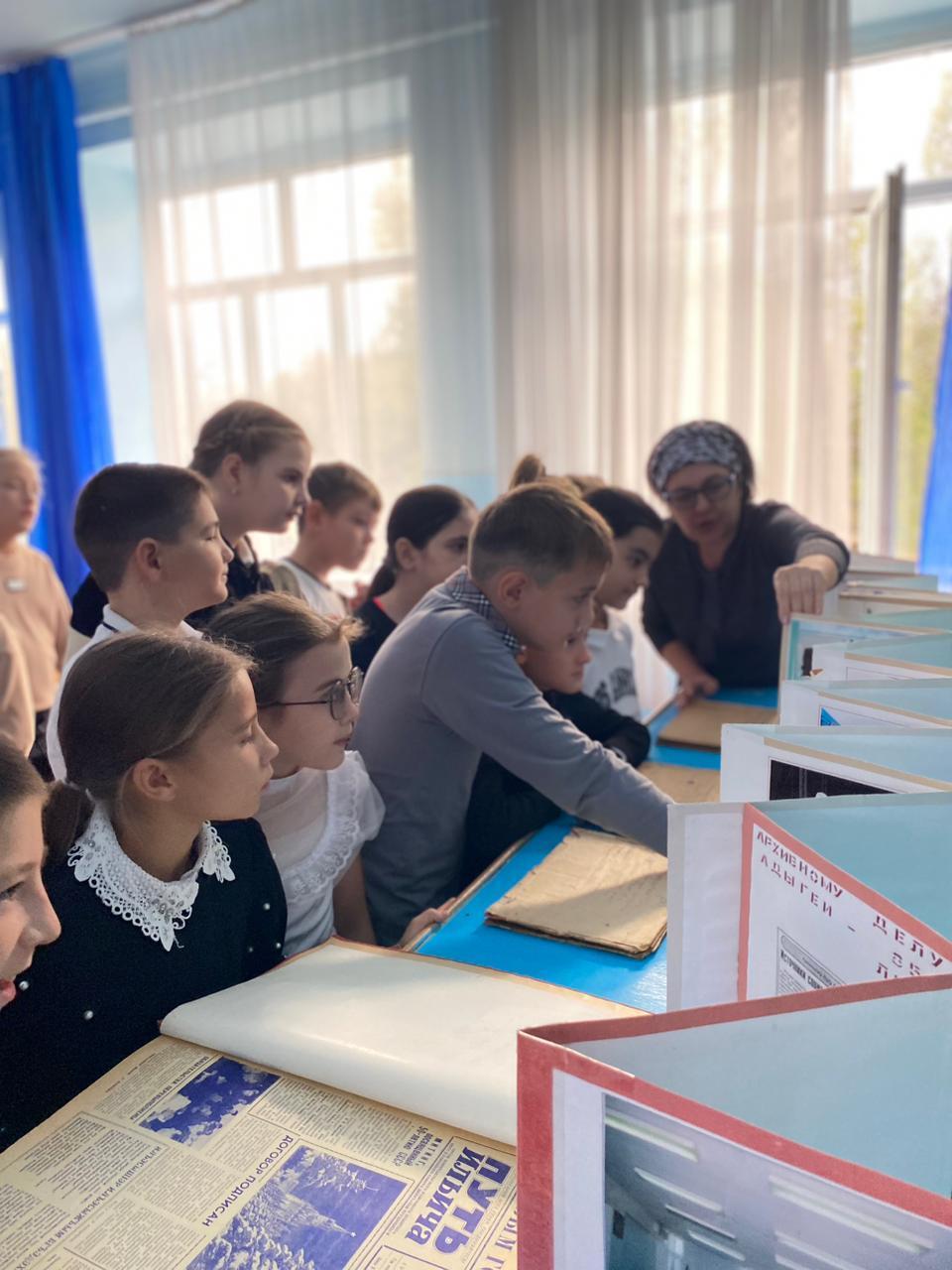 